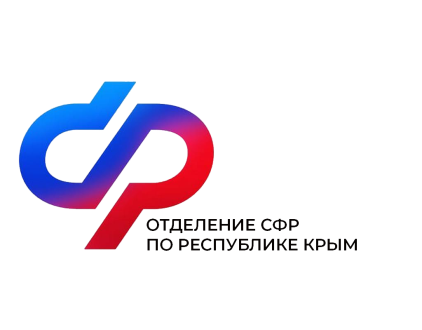 Более 11 тысяч крымских медработников получили специальную социальную выплату На данный момент средства перечислены 11 272 работникам. На эти цели региональное Отделение СФР направило 224,6 миллионов рублей. «Выплата полагается медикам первичного звена здравоохранения, центральных районных, районных и участковых больниц, а также работникам станций и отделений скорой помощи», — пояснил управляющий ОСФР по Республике Крым Иван Рябоконь.По итогам каждого месяца медицинские учреждения формируют электронный реестр работников, имеющих право на получение специальных социальных выплат, и передают эту информацию ОСФР. В реестре, наряду со сведениями о работнике, также указывается сумма назначаемой выплаты и данные, по которым она рассчитана. Размер выплаты составляет от 4,5 до 18,5 тысяч рублей в зависимости от категории специалиста и вида организации. Средства переводятся на счёт, реквизиты которого крымскому Отделению СФР также представляет медорганизация.*Постановление Правительства от 31.12.2022  № 2568 «О дополнительной государственной социальной поддержке медицинских работников медицинских организаций, входящих в государственную и муниципальную системы здравоохранения и участвующих в базовой программе обязательного медицинского страхования либо территориальных программах обязательного медицинского страхования».